Анкета на разработку дизайн-проекта жилого интерьераСколько человек будет проживать в квартире или доме _____________________________Возраст каждого из членов семьи, их пол _______________________________________________________________________________________________________________________________________________________________________________________________________________________________________________________________________________________Общие предпочтения 
3. Какой результат Вы хотели бы получить? Просто разработка проекта, проведение ремонтно-отделочных работ? __________________________________________________________________________________________________________________________________________________________________________________________4.Какие цвета вы хотите видеть в новом интерьере ____________________________________________________________________________________________________________________________________________________________________________________________________________________________________________________________________________________________________________________________________________________________________________________5.Какие стили вы предпочитаете (подчеркните)Стиль интерьера один во всей квартире или отдельно по комнатам? (если стили разные, конкретные стили по каждой комнате вы укажете ниже) __________________________________________________________________________________________________________________________________________________________________________________6.Перепланировка квартиры/дома: нужно ли увеличить или уменьшить комнаты, объединить или разделить какие-то из помещений __________________________________________________________________________________________________________________________________________________________________________________________7. Есть ли пожелания по расположению помещений (например, детская рядом со спальней родителей и т. д.) _______________________________________________________________________________________________________________________________________________________________________________________________________________________________________________________________________________________8. Есть ли у вас и/или членов вашей семьи увлечения, хобби, аксессуары для которых требуют специальные места для размещения (коллекции, крупный спортинвентарь, музыкальные или технические инструменты)___________________________________________________________________________________________________________________________________________________________________________________________________________________________________________________________________________9. Как часто к вам приходят гости? Нужно ли предусмотреть дополнительные спальные места, места для хранения вещей, вешалки для полотенец и полочки в ванной?___________________________________________________________________________________________________________________________________________________________________________________Техническое оснащение10.Предпочтения по устройству теплых полов в конкретных помещениях. Необходима ли замена радиаторов?__________________________________________________________________________________11. Теплые полы нужны в: _____________________________________________________________________________________________12.Предпочтения по устройству потолков, возможно ли понижение __________________________________________________________________________________________________________________________________________________________________________________________13.Кондиционеры, домашние кинотеатры, проекторы, телевизоры, компьютеры — количество и в каких комнатах предположительно их располагать:_______________________________________________________________________________________________________________________________________________________________________________Спальня14.Сколько спален должно быть в доме. Для кого (хозяева, для кого-то из членов семьи, гостевая и т. д.) _______________________________________________________________________________________________________________________________________________________________________________________________________________________________________________________________Напишите требования к каждой из спален. (Лист заполняется отдельно на каждую комнату)стиль комнаты_________________________________________________________________________предпочитаемые цвета ________________________________________________________________________________________________________________________________________________________________________________________
3)требуется звукоизоляция (да/нет) _____________________________________________________________________________________________
4) Предпочитаемый материал в отделке (дерево, керамика, окраска, обои, штукатурка….).-  Пола _______________________________________________________________________________________________________________________________________________________________________________________________________________________________________________________________- Стен _______________________________________________________________________________________________________________________________________________________________________________________________________________________________________________________________- Потолка _______________________________________________________________________________________________________________________________________________________________________________________________________________________________________________________________5)В интерьере не должно быть (подчеркните): дерево, камень, гипсокартон, ковролин, плитка, линолеум, пластик, натяжной потолок. Другое ____________________________________________________________________6)Планируете ли вы сохранить и перенести в новый интерьер спальни имеющуюся мебель, приборы, инструменты, книги и т. д. Укажите, что именно ____________________________________________________________________________________________________________________________________________________________________________________________________________________________________________________________________________________________________________________________________________________
7)Хотите ли видеть в интерьере крупные элементы декора (подчеркните, что именно): растения, аквариумы, витражи, камин (Другое) _______________________________________________________________________8)Какое управление светом предусматривать: переключение из разных удобных точек или достаточно из одного места? __________________________________________________________________________________________________________________________________________________________________________________________Кухня15.Объединять ли кухню с другими помещениями? 
- Нет, кухня должна быть изолирована 	- Да, в кухне должна быть столовая зона- Да, кухню объединить с гостиной зоной- Другое ______________________________________________________________________             Укажите предпочтения для кухонной зоны.стиль интерьера ___________________предпочитаемые цвета ___________________________________________________________________________________________________________________требуется звукоизоляция (да/нет)Предпочитаемый материал в отделке (дерево, керамика, окраска, обои, штукатурка….).-  Пола _______________________________________________________________________________________________________________________________________________________________________________________________________________________________________________________________- Стен _______________________________________________________________________________________________________________________________________________________________________________________________________________________________________________________________- Потолка _______________________________________________________________________________________________________________________________________________________________________________________________________________________________________________________________В интерьере не должно быть (подчеркните):дерево, камень, гипсокартон, ковролин, плитка, линолеум, пластик, натяжной потолок.Другое ____________________________________________________________________Планируете ли вы сохранить и перенести в новый интерьер кухни имеющуюся мебель, бытовые приборы и т. д. Укажите, что именно____________________________________________________________________________________________________________________________________________________________________________________________________________________________________________________________________________________________________________________________________________________Предпочтения по технической части:- Холодильник встроенный или отдельно стоящий _______________________________________- Холодильник однокамерный или двухкамерный ________________________________________- Какую встроенную технику нужно учесть: плита, духовка, микроволновая печь, кофеварка, пароварка, стиральная машинаДругое _____________________________________________________________- Какая техника предполагается как отдельно стоящая: плита, духовка, микроволновая печь, кофеварка, пароварка, чайник, стиральная машинаДругое _____________________________________________________________________Хотите ли видеть в интерьере кухни крупные элементы декора (подчеркните, что именно):растения, аквариумы, витражиДругое _______________________________________________________________________Освещение. - Требуется ли второй уровень освещения на кухне (бра, светодиодные ленты и т.д.) или достаточно основного__________________________________________________________________________________________________________________________________________________________________________________________- Какие зоны нужно осветить отдельно _____________________________________________________________________________________________Какое управление светом предусматривать: переключение из разных удобных точек или достаточно из одного места? __________________________________________________________________________________________________________________________________________________________________________________________Гостиная16.Если гостиная предусматривается как отдельная комната или зона без обеденного стола, укажите требования. стиль интерьера ___________________предпочитаемые цвета ______________________________________________________ 		___________________________________________________________________________требуется звукоизоляция (да/нет)Предпочитаемый материал в отделке (дерево, керамика, окраска, обои, штукатурка...).-  Пола __________________________________________________________________________________________________________________________________________________________________________- Стен __________________________________________________________________________________________________________________________________________________________________________- Потолка __________________________________________________________________________________________________________________________________________________________________________В интерьере не должно быть (подчеркните):дерево, камень, гипсокартон, ковролин, плитка, линолеум, пластик, натяжной потолок.Другое ____________________________________________________________________Планируете ли вы сохранить и перенести в новый интерьер гостиной имеющуюся мебель, бытовые приборы и т. д. Укажите, что именно_______________________________________________________________________________________________________________________________________________________________Нужен ли диван, на какое количество человек__________________________________________________________________________________________________________________________________________________________________________Находится ли в гостиной телевизор (да/нет)Хотите ли видеть в интерьере гостиной крупные элементы декора (подчеркните, что именно):растения, аквариумы, витражи, каминДругое _______________________________________________________________________Освещение. - Требуется ли второй уровень освещения (бра, светодиодные ленты, торшеры и т. д.) или достаточно основного_______________________________________________________________________________________________________________________________________________________________________- Какие зоны нужно осветить отдельно _____________________________________________________________________________________Какое управление светом предусматривать: переключение из разных удобных точек или достаточно из одного места? _________________________________________________Детская17.Информация о детях (возраст и пол каждого ребенка) _______________________________________________________________________________________________________________________________________________________________________________________________________________________________________________________________Сколько детских комнат требуется. Если детей много, укажите, кто с кем будет жить в одной комнате ____________________________________________________________________________________________________________________________________________________________________________________________________________________________________________________________________________________________________________________________________________________Предпочтения к каждой из комнат (лист заполняется отдельно на каждую комнату)стиль комнаты___________________предпочитаемые цвета _________________________________________________________________________________________________________________________________требуется звукоизоляция (да/нет)Предпочитаемый материал в отделке (дерево, керамика, окраска, обои, штукатурка….).-  Пола _______________________________________________________________________________________________________________________________________________________________________________________________________________________________________________________________- Стен _______________________________________________________________________________________________________________________________________________________________________________________________________________________________________________________________- Потолка _______________________________________________________________________________________________________________________________________________________________________________________________________________________________________________________________В интерьере не должно быть (подчеркните):дерево, камень, гипсокартон, ковролин, плитка, линолеум, пластик, натяжной потолок.Другое ____________________________________________________________________Планируете ли вы сохранить и перенести в новый интерьер детской имеющуюся мебель, приборы, инструменты, книги и т. д. Укажите, что именно_______________________________________________________________________________________________________________________________________________________________________________________________________________________________________________________________Укажите предпочтения к игровой зоне __________________________________________________________________________________________________________________________________________________________________________Укажите предпочтения к рабочей зоне____________________________________________________________________________________________________________________________________________________________________________________________________________________________________________________________________________________________________________________________________________________Хотите ли видеть в интерьере крупные элементы декора (подчеркните, что именно):Растения, Аквариумы, ВитражиДругое _______________________________________________________________________Какое управление светом предусматривать: переключение из разных удобных точек или достаточно из одного места? _________________________________________________Кабинет18. Нужен ли отдельный кабинет в доме? - да, это должна быть изолированная комната- нет, рабочая зона должна быть в одной из комнат (укажите, в какой) _______________________________________________________________________________- нет, рабочие зоны не нужны.Если кабинет или рабочая зона нужны, укажите требования (заполняется отдельно на каждую комнату).стиль интерьера ___________________предпочитаемые цвета _________________________________________________________________________________________________________________________________требуется звукоизоляция (да/нет)Предпочитаемый материал в отделке (дерево, керамика, окраска, обои, штукатурка...).-  Пола ______________________________________________________________________________________________________________________________________________________________________________________________________________________________________________________- Стен ______________________________________________________________________________________________________________________________________________________________________________________________________________________________________________________- Потолка ______________________________________________________________________________________________________________________________________________________________________________________________________________________________________________________В интерьере не должно быть (подчеркните):дерево, камень, гипсокартон, ковролин, плитка, линолеум, пластик, натяжной потолок.Другое ____________________________________________________________________Планируете ли вы сохранить и перенести в новый интерьер кабинета имеющуюся мебель, приборы и т. д. Укажите, что именно_______________________________________________________________________________________________________________________________________________________________Насколько большой стол должен быть в кабинете_________________________________________________________________________________________________________________________________________________________________________________________________________________________________________	_Требуется ли дополнительные рабочие места (для рукоделия, рисования и т. д.)__________________________________________________________________________________________________________________________________________________________________________________________________________________________________________Какие места для хранения нужно предусмотреть: полки, шкафы для книг, ящикиДругое __________________________________________________________________________________________________________________________________________________________________________________________________________________________________________Какая оргтехника будет стоять в кабинете: ноутбук, компьютер с одним монитором, компьютер с двумя мониторами, принтер, сканер, МФУ, стационарный телефонДругое: ________________________________________________________________________________________________________________________________________________________________________________________________________________________________Хотите ли видеть в интерьере кабинета крупные элементы декора (подчеркните, что именно):растения, аквариумы, витражи, каминДругое _______________________________________________________________________Освещение. - Требуется ли второй уровень освещения (бра, светодиодные ленты, торшеры и т. д.) или достаточно основного_______________________________________________________________________________________________________________________________________________________________________- Какие зоны нужно осветить отдельно ________________________________________________________________________________________________________________________________________________________________Какое управление светом предусматривать: переключение из разных удобных точек или достаточно из одного места? _________________________________________________Санузлы24.  Сколько санузлов предполагается в квартире _______________________________________________________________________________________________________________________________________________________________________________________________________________________________________________________________Укажите предпочтения к санузлам (заполняется отдельно на каждое помещение).стиль интерьера ___________________предпочитаемые цвета _________________________________________________________________________________________________________________________________требуется звукоизоляция (да/нет)что должно быть в помещении: унитаз, биде, ванна, гидромассажная ванна, джакузи, душевая кабина, стиральная машина, сушилка, водонагреватель проточный, водонагреватель накопительныйДругое: _______________________________________________________________________________________________________________________________________________________________________________________________________________________________ 5)  Предпочитаемый материал в отделке (дерево, керамика, окраска, обои, штукатурка….).-  Пола ______________________________________________________________________________________________________________________________________________________________________________________________________________________________________________________- Стен ______________________________________________________________________________________________________________________________________________________________________________________________________________________________________________________- Потолка ______________________________________________________________________________________________________________________________________________________________________________________________________________________________________________________В интерьере не должно быть (подчеркните):дерево, камень, гипсокартон, ковролин, плитка, линолеум, пластик, натяжной потолок.Другое ____________________________________________________________________Планируете ли вы сохранить и перенести в новый интерьер имеющуюся технику, бытовые приборы и т. д. Укажите, что именно___________________________________________________________________________________________________________________________________________________________________________________________________________________________________________________________________________________________________________________________________________Освещение. - Требуется ли второй уровень освещения (бра, светодиодные ленты и т.д.) или достаточно основного______________________________________________________________________________________________________________________________________________________________________________________________________________________________________________________- Какие зоны нужно осветить отдельно ______________________________________________________________________________________________________________________________________________________________________________________________________________________________________________________Какое управление светом предусматривать: переключение из разных удобных точек или достаточно из одного места? _________________________________________________Личные комментарии________________________________________________________________________________________________________________________________________________________________________________________________________________________________________________________________________________________________________________________________________________________________________________________________________________________________________________________________________________________________________________________________________________________________________________________________________________________________________________________________________________________________________________________________________________________________________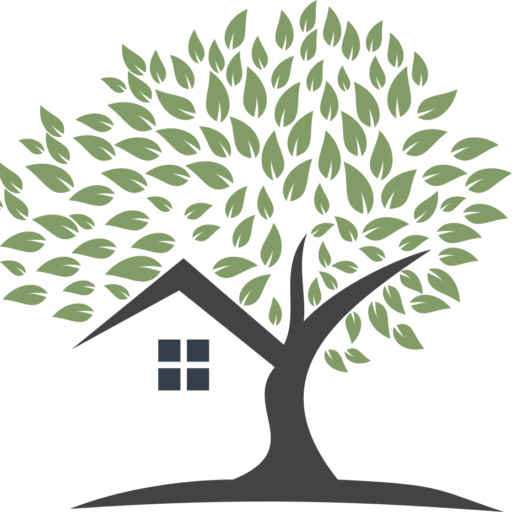 Дизайнер Теплоухова Я. И.
www.teploukhova.ruгор. Екатеринбург, Шевченко 27
тел/watsap 89530005996
почта: 89530005996@mail.ruКлассические (исторические) стилиАнтичный Ампир (дворцовый)Арт-деко БароккоБидермейерВикторианский (английский)ГотикаГреческийЕгипетскийКлассицизмРенессансРимскийРококоРоманскийРомантизмЭтнические (национальные) стилиАльпийский (шале)Американский (нью-йоркский)АрабскийАфриканскийБунгалоВосточныйГжельИндийскийИспанскийИтальянскийКитайскийКантриМавританскийМарокканскийМексиканскийНемецкий (фахверк)ПровансРусскийРустикСкандинавскийСредиземноморскийЯпонскийСовременные и новые стилиАвангардБохоБрутализмВинтажГранжКонструктивизмКонтемпорариЛаунжЛофт МангаМилитариМинимализмПоп-артПостмодернизмРетроСтимпанкТехноФутуризмХай-текШебби-шикЭклектикаЭко-стиль 